Antimicrobial, antioxidant, cytotoxic and anticholinesterase activities of water-soluble polysaccharides extracted from microalgae Isochrysis galbana and Nannochloropsis oculataMHAMMED BEN HAFSA*1, 2, MANEL BEN ISMAIL3, MARIEM GARRAB3, RAIES ALY1, JONATHAN GAGNON*2 and KARIM NAGHMOUCHI11Laboratoire des Microorganismes et Biomolécules Actives (LMBA), Faculté des Sciences de Tunis, Université El-Manar II 2092 El-Manar-II, Tunis, Tunisie2Département de Biologie, chimie et géographie, Université du Québec à Rimouski, 300 allée des Ursulines, Rimouski, Québec, G5L 3A1, Canada3Laboratoire de Microbiologie, Faculté de médecine, Université de Monastir, Monastir 5000, Tunisie.Corresponding author.Mhammed Ben HafsaEmail: mhammedbenhafsa@gmail.comAbstract: The present work is carried out to evaluate potential applications of aqueous extracts of two microalgae Isochrysis galbana (PEA) and Nannochloropsis oculata (PEB) containing mainly polysaccharides. The monosaccharide composition of microalgal extracts was determined. GC-MS analyses after derivatization show that glucose is the major compound in both microalgae PEA (56.88%) and PEB (68.23%). Mannitol (38.8%) and inositol (20.32%) are respectively the second major compounds in PEA and PEB. Silylation of monosaccharides allows the determination of sorbitol that attained 3.38% in PEB. The determination of antioxidant, antimicrobial and cytotoxic properties were also analyzed. Antioxidant activity was evaluated from the DPPH scavenging activity. PEA and PEB show a concentration dependent DPPH·radical scavenging activity. At concentration of 10 mg/mL, both PEA and PEB exhibit an antioxidant activity of 41.45 % and 59.07 %, respectively. PEB and PEA are able to inhibit the growth of Gram-negative bacteria, Gram-positive bacteria and three Candida species. Cytotoxic activity was evaluated on human HeLa cervical cancer cells. HeLa cell proliferation was totally inhibited after treatment with PEA and PEB (1 mg/mL) and the inhibition was dose dependent (from 0.031 to 1 mg/mL). Their anticholinesterase activity was also investigated against butyrylcholinesterase enzymes. These polysaccharides possess interesting antimicrobial, anticancer and anticholinesterase activities that could represent an additional value for these microalgal products.Keywords: Algae; DPPH; cytotoxic activity; antimicrobial activity; polysaccharides; GC-MSRunning title: ACTIVITY OF MICROALGAEINTRODUCTIONAlgae represent a large diversity of species that are estimated from 40 000 to 10 million where the majority are microalgae.1 Microalgae are eucaryotic photosynthetic organisms that play a key role in aquatic ecosystems and account for approximately 40% of the global photosynthesis.2 They possess some different morphological, physiological, and genetic traits that confer the ability to produce several biologically active metabolites.3 Microalgae can yield a large pool of biomolecules with biological activities, such as carotenoids, phycobilins, polyunsaturated fatty acids, proteins, polysaccharides, vitamins, and sterols among other chemicals.4 These microalgal molecules can possess several health benefits and therefore be used in many sectors such as nutraceutical, pharmaceutical and functional foods.Besides, polysaccharides are polymeric carbohydrates, formed by repeating units joined together by glycosidic bonds. Recently, they have widely been investigated due to their chemical and biological activities.5 Polysaccharides present a large diversity of structures attributable to their variety in composition, substitutions and glycosidic bonds. Polysaccharides isolated from plants, fungi, yeasts and algae have attracted considerable attention for their biological activities in biochemistry and medicine.6 They exhibit a wide range of biological activities such as antiinflammatory, antioxidant, antitumor, anticoagulant, antithrombotic, antimetastic, antitumoral, antiviral, antimicrobial and immunostimulatory.7-10 Laminarin and fucoidan are polysaccharides isolated from cell walls of brown seaweed that possess immunomodulatory, antitumor, antiviral and antioxidant activities.11 Isochrysis galbana and Nannochloropsis oculata are two marine microalgae that are produced industrially for aquaculture. They are important food source and feed additive that were widely used in the aquaculture industry.12 Nannochloropsis oculata has been reported to reduce blood pressure on hypertensive rats.13 Isochrysis galbana is well-known for its nutritional quality and to be a good source of lipids that can be used as a substitution of fish oil in a healthy human diet.14,15 Some promising curative effects were also reported including weight loss and reduction of glucose, triacylglycerol and cholesterol levels in diabetic rats.16 Moreover compounds from these microalgae exhibit interesting bioactivities like antibacterial, anti-inflammatory, anti-algal, antifungal, analgesics, and antioxidant activities.17-19Herein, we report the extraction of water-soluble polysaccharides in two microalgae, N. oculata, their composition in monosaccharides, the evaluation of their cytotoxicity against a cancer cell line and the antimicrobial activities against Gram-positive bacteria, Gram-negative bacteria and Candida strains. Finally, this study also presents the antioxidant and anticholinesterase activities of these polysaccharidic extracts.EXPERIMENTALCulture conditions and samplesMicroalgae pastes, I. galbana (clone T-iso) and N. oculata CCMP-1325, were obtained from NutrOcean (Rimouski, Canada). Briefly, microalgae came from NCMA-CCMP cultures and they were produced semi-continuous during two months (partial harvests and dilutions at 24 or 48 h). Microalgae were grown in airlift cylindrical photobioreactors. The temperature and salinity were 22 ± 2 °C and 28 ± 3 ‰, respectively. Irradiance was 140 ± 20 µEinstein (µmolm-2sec-1) on the reactor surface. The photoperiod was always light (24 h light and 0 h dark). Culture medium (f/2 without silicate) was sterilized (UV and ultrafiltration) before to be used.Extraction of water soluble polysaccharides Each freeze-dried microalgae paste (20 g each) was extracted three times with 200 mL of methanol, the first time during 48 h and the two latter extractions during 24 h. The resulting microalgae pastes were then extracted twice with 200 mL of deionized water during 72 h and 24 h. Microalgae aqueous extracts were combined and were freeze-dried. The yields were determined.Total sugar, proteins and sulfate measurementTotal sugar content in the aqueous extracts was determined by a modified phenol-sulfuric acid method based on literature.20 Briefly, a mixture of 0.5 mL of sample and 0.5 mL of 5 % aqueous phenol solution was treated with 2.5 mL of concentrated sulfuric acid. The mixture was stirred during 30 min. The absorption was measured at 490 nm and glucose was used as external standard. Sulfate content was determined using barium chloride/gelatin method with some modifications.21 Concisely, the aqueous extracts (0.2 mL) were treated with of trichloroacetic acid (3.8 mL) followed by the addition of 1.0 mL of barium chloride/gelatin. The mixture was stirred during 20 min. The absorbance was read at 360 nm and potassium sulfate was used as external standard. Protein content were measured from nitrogen percentage obtained by combustion elemental analysis. The percentage of crude protein (CP) in samples was calculated by multiplying the nitrogen percentage (N) by a conversion factor using the following equation:22  CP = N x 6.25Hydrolysis and silylation of polysacharidic extractsHydrolysis of extracts was carried out according to Yang et al. with some minor modifications.23 Freeze-dried aqueous extracts (10 mg) were hydrolyzed with 10 mL of aqueous trifluoroacetic acid (2 M, TFA) at 120 °C during 8 h. The solution was evaporated to dryness with a nitrogen flow. Samples were reacted with 0.2 mL of N,O-bis(trimethylsilyl)trifluoroacetamide containing 1% of chlorotrimethylsilane in anhydrous pyridine (0.2 mL) during 3 h at 70 °C. The resulting solution was evaporated with a nitrogen flow. The solid was then extracted with n-hexane (2.00 mL) prior to monosaccharide analysis.24 Monosaccharide analysisThe silylated monosaccharide samples were analyzed using a Hewlett-Packard 6890 gas chromatograph (GC) equipped with a DB-5 capillary column (30 m x 0.25 mm x 0.25 µm film thickness) coupled to a mass spectrometer (MS, Micromass Platform II) operated to the electron impact mode (70 eV). The temperature of the injector was 300 oC. The column temperature was set at 80 °C during 5 min, then increased at a rate of 4 °C min-1 to 290 °C, and was then maintained isothermally for 20 min. The carrier gas was helium at a constant flow rate of 1.2 mL min-1. Arabinose was used as internal standard. A volume of 1 µL of sample was splitless injected. Chromatograms were analyzed with the MSD ChemStation E.02.02.1431 software. Assignation of chromatographic peaks was achieved with the NIST mass spectra search program (version 2.0d).24DPPH assay The 2,2-diphenyl-1-picrylhydrazyl (DPPH, Sigma) radical scavenging activity was measured according the literature.25 Microalgae polysaccharidic extracts were dissolved in 10 mL of distilled water to a final concentration of 100 µg/mL. Two milliliters of 0.2 mM DPPH in ethanol were added to 1 mL of each microalgal polysaccharidic solutions (PEA and PEB). The absorbance was measured at 517 nm after 20 min of incubation at 25 °C. Distilled water was used as the control. Percentage of inhibition was determined according to the following formula: DPPH radical scavenging activity (%) = (Ac-As)/Ac x 100where Ac is the absorbance value of the control group and As is the absorbance value of the group treated with the extract. Vitamin E (Sigma Aldrich) was used as positive control and all measurements were performed in triplicate. The percentage inhibition of free radical activity was plotted against the concentration of polysaccharidic extract and the concentration for 50% of inhibition (IC50) was determined.Antimicrobial activity Microorganisms and culture conditionsPEA or PEB were tested against Gram-positive cocci (Enterococcus faecalis ATCC 29212 and Staphylococcus aureus ATCC 25923) and Gram-negative bacilli (Escherichia coli ATCC 25922 and Pseudomonas aeruginosa ATCC 27853). The antifungal effects of polysaccharidic extracts from I. galbana or N. oculata were also tested against a range of pathogenic reference yeasts (Candida albicans ATCC 90028, Candida glabrata ATCC 90030, Candida kreusei ATCC 6258 and Candida parapsilosis ATCC 22019). Bacteria or Candida species were grown in nutrient broth and incubated aerobically without shaking for 24 h at 37°C and sub-cultures were realized at least three times at 24 h intervals prior to tests. All microorganisms tested were provided from the laboratory of Parasitology-Mycology and the laboratory of Bacteriology of Monastir (Tunisia).MIC determinationThe minimum inhibitory concentration (MIC) of PEA and PEB was determined from a microdilution assay as described in literature.26 PEA and PEB stock solutions were prepared by dissolution 10 mg of PEA or PEB in 2 mL of 10 % dimethylsulfoxide (DMSO, SigmaAldrich). After an overnight incubation, broth cultures were adjusted to yield approximately to 1 x 106 CFU/mL of bacteria or fungus. A sample of each extract (200 μL) was added to four wells of the first column of each plate and then serially diluted with DMSO (10 %) solution as doubling dilutions up to the well number eight of first column dilution factor (1:1). Each well was then inoculated with 50 µL of bacteria or Candida species and microplates were incubated during 24 h at 37 °C. Controls (wells inoculated with the tested culture without polysaccharides extracts) and blanks (wells containing uninoculated broth with polysaccharide extracts) were run on each microplate. Imipenem and vancomycin were used as positive control for bacteria strains and fluconazole was used for Candida species. All antibiotics and antimycotic (Sigma-Aldrich) were tested at a final concentration of about 1 mg/mL. The MIC was the lowest concentration of tested agent giving the complete inhibition of growth (i.e. optical density equal to OD of the blank). The microplate assays were repeated at least three times for each polysaccharide extract and the MIC was the average of three independent experiments.Cytotoxic activityThe human HeLa cervical cancer cell line was obtained from the American Type Culture Collection (ATCC, Rockville, MD, USA) and cultured in a humidified atmosphere at 37 °C in 5 % CO2. RPMI 1640 (Sigma-Aldrich) supplemented with 10 % fetal calf serum, 1 % (w/v) glutamine, 100 U/mL penicillin and 100 µg/mL streptomycin was used for HeLa cell cultures. Cell viability cytotoxicity was measured using an MTT (3-(4,5-dimethylthiazol-2-yl)-2,5-diphenyltetrazolium bromide) assay with slight modifications.27 HeLa cells (5x103) were seeded into wells with 100 μL of growth medium and incubated at 37 °C for 24 h. Cells were treated with polysaccharide extracts (0.031 to 1 mg/mL) and incubated for 48 h at 37 °C. After that, 10 μL of MTT (5 mg/mL) was added to each well and microplates were incubated for an additional 2 h. Then, the medium w dissolved with 100 μL of DMSO and the absorbance (A) was measured at 550 nm by a BioTek microplate reader. This assay was conducted in triplicate as a cell viability index. The percentages of cell growth were calculated as follow: Cell proliferation (%) = (As-Ac)/Ac x100, where Ac is the absorbance value of the control group and As is the absorbance value of the group treated with sample.Anticholinesterase activityThe anticholinesterase activity was determined by colorimetry using a Cholinesterase Kit (Chronolab, Spain).28 PEA and PEB stock solutions were prepared by dissolution 20 mg of PEA or PEB in 2 mL of 10 % DMSO (Sigma-Aldrich). Human Plasma was provided from the Biochemistry-Toxicology Laboratory, University Hospital “Fattouma Bourguiba” of Monastir (Tunisia) and used as a source of utyrylcholinesterase (BChE). PEA or PEB (500 µL, 10 mg/mL) was added to 500 µL of plasma and the mixture was incubated at 37 °C during 5, 10, 15, 20 and 30 min. BChE activity was measured by COBAS INTEGRA® 400 (Roche diagnostics). The control (plasma and distilled water) was treated under the same conditions. The anticholinesterase activity was calculated by the following formula: % inhibition = (Ac-As)/Ac x 100, where Ac is the absorbance value of the control group and As is the absorbance value of the group treated with sample. All assays were carried out in triplicate.RESULTS AND DISCUSSIONTotal sugar, proteins, and sulfate composition Fig. 1 shows the composition in sugars, proteins and sulfate of the microalgae aqueous extracts. Total sugar content in aqueous extracts of I. galbana and N. oculata were 86.9 ± 0.8 % (22.8 % of total dried matter) and 59 ± 0.1 % (4.1 % of total dried matter), respectively. The sulfate groups represented respectively 7.9 ± 1.2 % and 6.2 ± 0.1 % of I. galbana and N. oculata extracts. Sulfate bands were confirmed by infrared spectroscopy (data not shown). The percentage of proteins in the microalgae aqueous extracts were respectively of 5.2 ± 0.17 % and 21.0 ± 0.2 % for I. galbana and N. oculata. According to literature, carbohydrates represent around 13 % of dry matter of I. galbana.29 Brown showed that N. oculata is composed by 35 % of proteins and 7.8 % of carbohydrates.30 However, Picardo et al. reported that carbohydrates represent only 29.4 % when grown at 25°C (22 °C in our study).31 Many studies reported that chemical composition as carbohydrates, proteins and lipids in N. oculata and I. galbana dependent of the environmental growing conditions like salinity, light intensity, nitrogen content, photoperiod, and stage of harvest.26, 27, 32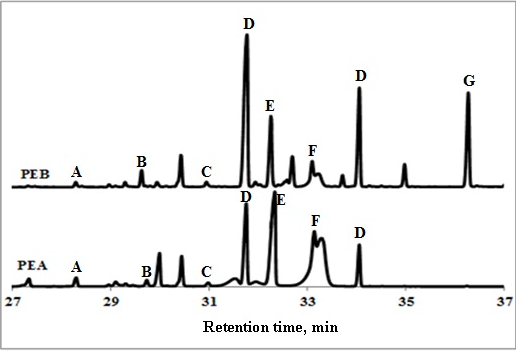 Fig.1. Monosaccharide chromatogram of polysaccharidic extracts of Isochrysis galbana (PEA) and Nannochloropsis oculata (PEB) determined by trimethylsilylation method. A: xylose; B: mannose; C: galactose; D: glucose; E: sorbitol; F: mannitol; G: inositol.Monosaccharide analysisPolysaccharides from microalgae were hydrolyzed with TFA into monosaccharides, which were further trimethylsilylated to obtain volatile compounds for GC-MS analyses. Table I presents the monosaccharide composition in microalgal polysaccharidic extracts. Glucose the major component in I. galbana and N. oculata extracts with 56.9 % and 68.3 %, respectively. Mannitol (38.8 %) and inositol (20.32 %) respectively the second major compounds in PEA and PEB (Fig. 2). 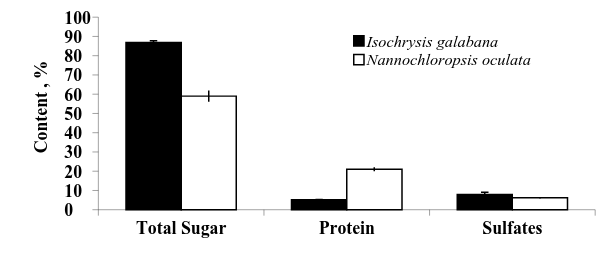 Fig. 2. Total sugar, proteins and sulfate content in water-soluble polysaccharidic extracts of Isochrysis galbana and Nannochloropsis oculata. All assays were carried out in triplicate.Mannitol represent a percentage of 5.8 % of the N. oculata extract and inositol absent in the I. galbana extract. Chu et al., using trimethylsilylation method, observed 1.35 % of mannitol in I. galbana.33 Xylose, mannose and galactose minor constituents of the both PEA and PEB microalgae extracts (< 2 %). Glucose, galactose, mannose and xylose have been reported in various proportions in I. galbana extracts.34 Brown reported that glucose the major sugar in N. oculata and I. galbana, which corresponds to 68.2 % and 70.3 %, respectively.30 During exponential and stationary growth phases of I. galbana, the percentage of glucose reached 60 % and 80 %, respectively.33 In our study, the percentages of sorbitol in I. galbana and N. oculata were respectively of 1.02 % and 3.38 %. Sadovskaya et al. and Brown reported that sorbitol was not observed in I. galbana and N. oculata using the alditol acetate method.30, 34 Templeton et al.  that it impossible to distinguish between neutral sugar (glucose) and reduced sugar (sorbitol) in the original mixture with the alditol acetate derivatization method.35TABLE I. Monosaccharides composition of Isochrysis galbana and Nannochloropsis oculata aqueous extracts determined by the trimethylsilylation method.DPPH radical scavenging activityDPPH is a free radical compound that has been widely used to evaluate the ability of antioxidant to scavenge radicals.36 Fig. 3 shows the scavenging power of DPPH radicals by PEA and PEB. The antioxidant capacities of both PEA and PEB were dose dependent. The inhibition percentages of PEB and PEA (at 1 mg/mL) were 24.79 ± 0.05 % and 15.71 ± 0.03 %, respectively. At the maximal concentration of 10 mg/mL, PEB (59.28 ± 0.04 %; IC50 = 4.2 mg/mL) showed a higher antioxidant activity compared to PEA (41.45 ± 0.03 %, IC50 > 10 mg/mL). This difference of activity could be explained by the presence of proteins and high branched polymers. Vitamin E (0.12 mg/mL) had a significant higher antioxidant capacity of 90.312 ± 0.005 % (IC50 = 0.040 mg/mL), compared to PEA (9.74 ± 0.003 %) and PEB (16.14 ± 0.005 %). Custódio et al. indicated that organic extracts from N. oculata ha also antioxidant properties with IC50 values between 4.93 % and 7.31 %.37 Moreover, Balavigneswaran et al. reported that ethanol soluble polysaccharidic extract from I. galbana was active against DPPH (almost 40 %) at 10 mg/mL.38The reducing properties are generally associated with the presence of reductones which have been shown to exert antioxidant action by breaking the free radical chain by donating a hydrogen atom. Reductones are reported to react with some precursors of peroxide, thus preventing peroxide formation.39 Carboxyl groups may play an important role in scavenging radicals, possibly to the higher hydrogen donation ability of carboxyl groups than hydroxyl groups, proteins and sulfate groups.36 The low percentage of sulfate in PEA and PEB (7.9 % and 6.21 %, respectively) could explain the moderate activity against DPPH radicals. The antioxidant activities depend on polysaccharides molecular weight, degree of ramification, monosaccharide composition, sulfate content and configuration.40-42 The influence of sulfate content on the antioxidant activity depends rather on the origin of polysaccharides. For example, the polysaccharides from Ulva fasciata and other macro and microalgae with low sulfate content demonstrated a strong antioxidative power, while the antioxidant activity observed in polysaccharides from Enteromorpha linza and other seaweeds showed to be dependent of sulfate content. Furthermore, high sulfated polysaccharides were shown to have an enhanced scavenging power, this property being also dependent on the sulfate distribution pattern.43Fig. 3. DPPH scavenging power of polysaccharidic extracts of Isochrysis galbana (PEA) and Nannochloropsis oculata (PEB). Vitamin E was tested as positive control. All assays were carried out in triplicate.PEA and PEB antimicrobial activityTable II shows the MIC of polysaccharidic extracts (PEA and PEB) from microalgae I. galbana and N. oculata. All tested bacterial strains sensitive to PEA and PEB. Results show that Gram-negative bacteria more sensitive to PEA than Gram-positive bacteria. MICs of PEA against Escherichia coli (E. coli), Pseudomonas aeruginosa (P. aeruginosa), and Enterococcus faecalis were 1250, 1870 and 3750 µg/mL, respectively. MICs of PEB against E. coli and P. aeruginosa were 2500 and 1870 µg/mL, respectively. Sun et al. show that I. galbana methanolic extract active against shrimp’s pathogens as Vibrio parachaemolyticus and Vibrio alginolyticus.44 In the other hand, the same author show that methanolic extract is not active against multiresistant Gram-positive (Staphylococcus aureus and Bacillus subtilis) and Gram-negative (P. aeruginosa and Klebsiella pneumomiae) pathogens. Bruce et al. reported that acetone extract of I. galbana  active against Staphylococcus aureus and Micrococcus sp. with corresponding inhibition zone diameters of 10 and 15 mm, respectively.45For the antifungal activity, Candida rusei shows a higher sensitivity to PEA (60 µg/mL) and PEB (80 µg/mL) than other Candida species (Table II). Candida parapsilosis was inhibited by PEB and fluconazole with MIC values of 118 and 15.62 µg/mL, respectively. No inhibitory activity against Candida albicans for both PEA and PEB was detected. Candida glabrata was resistant to fluconazole (1 mg/mL) and appeared to be sensitive to PEA or PEB, with respective MICs of 117 and 100 µg/mL. The mechanisms involved in antimicrobial activity of polysaccharides extracts are worthy of further investigations.46 Polysaccharides influence the cytoplasm permeability, the DNA decomposition after a polysaccharide/DNA binding, and the denaturation of essential bacterial proteins.47 In the other hand, the activity against microorganisms can be related to the bacterial membrane composition, resistance capacity of yeasts, polysaccharides structure, degree of ramification and degree of sulfation. Goy et al. reported that polysaccharides inhibit the fungi growth by reacting with enzymes in hyphae.48TABLE II. Antimicrobial activity of polysaccharidic extracts of Isochrysis galbana (PEA) and Nannochloropsis oculata (PEB) against Gram-positive bacteria, Gram-negative bacteria and Candida strains. Imipenem, vancomycin and fluconazole were used as positive controls. MIC was the average of three independent replications.*NA: No activity; *ND: Not determinedCytotoxic activityFig. 4 shows that cell proliferation decreases with increasing of PEA and PEB content. The proliferation cells reached 42.7 % and 13.8 % at PEA concentrations of 31.25 and 500 µg/mL, respectively. After a treatment with PEB (125 and 250 µg/mL), the cell proliferation percentages were 51.5 % and 38.36 %, respectively. Both PEA and PEB inhibited HeLa cell proliferation at final concentration of 1 mg/mL. Remarkably, HeLa cell proliferations were more abundant with N. oculata aqueous extract (PEB) than with I. galbana extract (PEA) at different concentrations of extracts. The cell proliferation percentages of PEA and PEB at the minimal studied concentration (62 µg/mL) respectively of 44 and 59 %. Sadovskaya et al. showed that the polysaccharide extracts from I. galbana inhibit U937 human leukemic monocyte lymphoma cell proliferation (30 % at 100 µg/mL) and consequently have potential antitumor activity.34 Atasever-Arslan et al. reported that essential oils from N. oculata extract (at 500 µg/mL) cause K562 cell lines cytotoxicity (human chronic myeloid leukemia cell line) of 45.64 %.49 Polysaccharides, especially sulfate polysaccharides, could affect the proliferation, differentiation, apoptosis and metastasis of tumor cells.50 They the proteins like growth factors and inhibit the growth of tumors.50, 51 Inhibition of the cell proliferation may be mediated by the chemical properties of sulfated polysaccharides and the species of tumor cells.50 Another mechanism of antiproliferative effect is to block the G1 phase.50 Sulfated polysaccharides isolated from the filtrate of marine Pseudomonas spp. culture induce the apoptosis of human leukaemic cells.50 Fucoidan induce apoptosis in human lymphoma HS-Sultan cell lines, which is accompanied by the activation of caspase-3 and down regulation of extracellular signal-regulated kinase pathway.52 The sulfated heteropolysaccharides isolated from red alga Schizymenia dubyi can induce the terminal maturation of non-small bronchopulmonary carcinoma cells and arrest cells in the G1 phase.50 Fig. 4. Percentage of cell proliferation in presence of polysaccharidic extracts of Isochrysis galbana (PEA) and Nannochloropsis oculata (PEB). Error bars represent the standard deviation calculated from duplicate experiments.Anticholinesterase activityAlzheimer’s disease is a deadly neurodegenerative disease with progressive character and has become a major health problem especially in industrialized countries where the life expectancy is higher. It is also a common form of dementia especially among the elder population in which irreversible neuronal loss and abnormal behavioral changes are evident in this disease.53 Antioxidant extracts from plants play an important role in the prevention of Alzheimer’s disease.54 In addition, reports indicate a correlation between antioxidant power and the anticholinesterase activity.55 The use of antioxidants may reduce the Alzheimer’s disease progression and minimize neuronal degeneration by inhibition of the acetylcholinesterase enzyme.56 Treatments of the Alzheimer’s disease include disease-modifying treatments, psychotropic agents and especially the cholinesterase inhibitors, which block the hydrolysis of two chemical neurotransmitters, i.e. acetylcholine and butyrylcholine (BuChE).53 However, most of these drugs have side effects such as liver damage and bradycardia. Synthetic antioxidants also caused liver damage and carcinogenesis in rats, that stimulated scientists to find new natural and harmless antioxidants, as well as anticholinesterase compounds.56 Fig. 5 shows the effects of PEA or PEB (10 mg/mL) on anticholinesterase activity at different incubation times (5 to 30 min). Remarkably, time-dependent inhibition of butyrylcholinesterase was observed after PEA and PEB treatments. PEB more active than PEA (Fig. 5). For PEA, the percentage of BChE inhibition after 5 and 30 min were respectively of 1.25 ± 0.25 % and 7.30 ± 0.48 %. After 30 min of PEB treatment, the BChE inhibition reached a maximum of 11.53 ± 0.12 %. Anticholinesterase activities of polysaccharides not well studied. No significant evidence has been proven that they specifically active toward the Alzheimer’s disease. But many polysaccharides could have regenerative properties and functions as memory and learning enhancers.57 Asker et al. suggest that polysaccharides isolated from Bacillus sp may be a good natural source for Alzheimer’s disease therapy.57 In the other hand, Custódio et al. evaluated the BChE activity of N. oculata organics and water extracts.58 Maximum inhibition (21 %) was observed after treatment with N. oculata aqueous extract at the maximal concentration of 0.5 mg/mL. Custódio et al. indicated that aqueous extract from Isochrysis galbana possesse an anticholinesterase activity (IC50 of 0.11 mg/mL).59Fig. 5. Effect of polysaccharidic extracts from Isochrysis galbana (PEA) and Nannochloropsis oculata (PEB) on anticholinesterase activity. The results were expressed as butyrylcholinesterase inhibition percentage (%). Error bars represent the standard deviation calculated from triplicate experiments.CONCLUSIONSI. galbana and N. oculata are used widely in aquaculture for feeding and pathogens prevention. PEA and PEB  important functional properties such as antioxidant, antimicrobial, anticholinesterase and antiproliferation activities, demonstrating the important value of these microalgae. I. galbana and N. oculata can be further tested for their nutritional and medical human applications. The mode action of polysaccharidic extracts on pathogenic bacteria or fungi constitutes also an important field of study for future works.Acknowledgments. We thank NutrOcean for the grateful donation of microalgae pastes.REFERENCES1. J. G. Day, E. E. Benson, R. A. Fleck, In Vitro Cell Dev. Biol. Plant 35 (1999) 1272. M. I. Garrido, Bioresour. Technol. 99 (2008) 39493. M. F. J. Raposo, A. M. B. Morais, R. M. S. C. Morais, Mar. Drugs 13 (2015) 29674. G. Markouk, E. Nerantzis, Biotechnol. Adv. 31 (2013) 15325. S. Rubavathi, M. Ramya, Int. J. Curr. Microbiol. App. Sci. 5 (2016) 2536. T. Zhu, H. J. Heo, K. H. Row, Carbohyd. Polym. 82 (2010) 1067. V. E. C. Ooi, F. Liu, Curr. Med. Chem 7 (2000) 7158. S. Li, A. Gao, S. Dong, Y. Chen, S. Sun, Z. Lei, Z. Zhang,‎ Int. J. Biol. Macromol. 96 (2017) 269. M. Meng, D. Cheng, L. Han, Y. Chen, C. Wang, Carbohydr. Polym. 157 (2017) 113410. C. Zhao, L. Gao, C. Wang, B. Liu, Y. Jin, Z. Xing, Carbohydr. Polym. 144 (2015) 38211. M. Wang, P. Zhu, S. Zhao, C. Nie, N. Wang, X. Du, Y. Zhou,‎ Int. J. Biol. Macromol. 95 (2017) 80912. S. P. Wasser, Appl Microbiol Biotechnol 60 (2002) 25813. C. Shene, Y. Chisti, D. Vergara, C. Burgos-Díaz, M. Rubilar, M. Bustamante,  J Biotechnol. 239 (2016) 4714. M. H. T. Nguyen, Z. J. Qianb, V. T. Nguyenb, I-W. Choi, S. J. Heo, C. H. Ohd, D. H. Kang, G. H. Kime, W. K. Jung, Process Biochem. 48 (2013) 138715. C. P. Liu, L. P. Lin, Bot. Bull. Acad. Sin. 42 (2001) 20716. C. C. Yu, H. W. Chen, M. J. Chen, Y. C. Chang, S. C. Chien, Y. H. Kuo, F. L.  Yang, S. H. Wu, J. Chen, H. H. Yu, L. K. Chao, Nat. Prod. Commun. 5 (2010) 194117. K. Nuno, F. Lopez, A. F. Puebla, E. Velarde, A. G. Puebla-Mora, F. Ascencio, A. Cerón, A. Villaruel, A. M. Vidal-Perez, A. L. Rodríguez, J. Funct. Foods 5(2013) 10618. D. Surendhiran, M. Vijay, A. R. Sirajunnisa, T. Subramaniyan, A. S. Shellomith, K. Tamilselvam, J. Coast Life Med. 2 (2014) 85919. N. C. Moroney, M. N. O’Grady, S. Lordan, C. Stanton, J. P. Kerry, Mar. Drugs 13 (2015) 244720. M. Dubois, K. A. Gilles, J. K. Hamilton, P. A. Rebers, F.A. Smith, Anal. Chem. 28 (1956) 35021. K. S. Dodgson, A. G. Lloyd, Biochem. J. 78 (1961) 31922. A. Alves, S. G. Caridade, J. F. Mano, R. A. Sousa, R. L. Reis, Carbohydr. Res. 345 (2010) 219423. B. Yang, J. Wang, M. Zhao, Y. Liu, Wang W, Y. Jiang, Carbohydr. Res. 341 (2006) 63424. M. A. Shexia, W. Zhenzhen, B. Xinhui, S. GuoYing, F. Jia Mo, Chin. Sci. Bull. 54 (2009) 450025. B. Yang, M. Zhao, J. Shi, N. Yang, Y. Jiang, Food Chem. 106 (2008) 68526. B. Marzouk, Z. Marzouk, R. Décor, H. Edziri, E. Haloui, N. Fenina, M. Aouni, J. Ethnopharmacol. 125 (2009) 34427. R. Yan, Y. Yang, Y. Zeng, J. Ethnopharmacol. 121 (2009) 45128. H. Teyeb, H. Mabrouk, M. Neffati, W. Douki, M. F. Najjar, J. Biol. Active Prod. Nat. 6 (2011) 34429. A. P. Batista, L. Gouveia, N. M. Bandarra, J. M. Franco, A. Raymundo, Algal Res. 2 (2013) 16430. M. R. Brown, J. Exp. Mar. Biol. 145 (1991) 7931. M. C. Picardo, J. L. De Medeiros, O. Q. F. Araújo, R. M. Chaloub, Biores. Technol. 143(2013) 24232. K. Faidi, S. Hammami, A. Ben Salem, R. El Mokni, M. Garrab, M. Mastouri, M. Gorcii, M. Trabelsi Ayedi, O.Taglialatela-Scafati, Z. Mighri, J. Med. Plants Res. 8 (2014) 55033. F. E. Chu, J. L.Dupuy, K. L. Webb, Aquacult. 29 (1982) 24134. I. Sadovskaya, A. Souissi, S. Souissi, T. Grard, P. Lencel, C. M. Greene, S. Duin, P. S. Dmitrenok, A. O. Chizhov, A. S. Shashkov, A. I. Usov, Carbohydr. Polym. 111 (2014) 13935. D. W. Templeton, M. Quinn, S. VanWychen, D. Hyman, L. M. L. Laurens, J. Chromatogr. 1270 (2012) 22536. J. Zhang, X. Hou, H. Ahmad, H. Zhang, L. Zhang, T. Wang, Food chem. 145 (2014) 5737. L. Custódio, F. Soares, H. Pereira, M. J. Rodrigues, L. Barreira, A. P. Rauter, F. Alberício, J. Varela, J. Appl. Phycol. 27 (2015) 83938. C. K. Balavigneswaran, T. S. J. Kumar, R. Moses Packiaraj, A.Veeraraj, A. S. Prakash, Int. J. Biol. Macromol. 60 (2013) 10039. H. Qi, Q. Zhang, T. Zhao, R. Chen, H. Zhang, X. Niu, Int. J. Biol. Macromol. 37 (2005) 19540. T. Zhao, G. Mao, W. Feng, R. Mao, X. Gu, T. Li, Q. Li, Y. Bao, L. Yang, X. Wu, Carbohydr. Polym. 105 (2014) 2641. Y. Chen, H. Zhang, Y. Wang, S. Nie, C. Li, M. Xie, Food Chem. 156 (2014) 27942. H. Song, Q. Zhang, Z. Zhang, W.  Jing, Carbohydr. Polym. 80 (2010) 105743. K. G. Ramawat, J. M. Mérillion, Polysacharides: Bioactivity and Biotechnology, Springer International Publishing: Cham, Switzerland, 2015, pp.1683-172744. Y. Sun, B. Zhou, S. Xu, W. Li, B. Yan, 33 (2012) 13745. D. L. Bruce, D. C. B. Duff, J. gen. Microbiol. 48 (1967) 29346. H. Cheng, S. Feng, S. Shen, L. Zhang, R. Yang, Y. Zhou, C. Ding, Carbohyd. Polym. 1 (2013) 10147. H. Feng, Y. Ying, Y. Guang, Y. Longjiang, Food Control 2 (2010) 125748. C. R. Goy, D. de Britto. O. B. G. Assis, Polímeros 19 (2009) 24149. B. Atasever-Arslan, K. Yilancioglu, K. Alkanz, A. C. Timucin, H. Gür, F. B. Isik, E. Deniz, B. Erman, S. Cetiner, Eur. J. Pharmaceut. Sci. 83 (2016) 12050. X. Z. Wu, D. Chen, West Indian Med. J. 55 (2006) 27051. L. Desnoyers, Curr Pharm Des 10 (2004) 391352. Y. Aisa, Y. Miyakawa, T. Nakazato, H. Shibata, K. Saito, Y. Ikeda, M. Kizaki, Am. J. Hematol. 78 (2005) 753. G. Rajakumar, T. Gomathi, M. Thiruvengadam,V. D. Rajeswari, V. N. Kalpana, Ill-M. Chung,Microb. Pathog. 103 (2017) 12354. N. Dorosti, F. Jamshidi, ‎J. Appl. Biomed. 14 (2016) 23555. I. Hacıbekiroglu, U. Kolak, Arab. J. Chem. 8 (2015) 26456. A. Muhammad, G. Tel-Çayan, M. Öztürk, M. E. Duru, S. Nadeem, I. Anis, S. W. Ng, M. R. Shah, Pharma. Biol. 54 (2016) 164957. M. M. S. Asker, A. Y. Ibrahim, M. G. Mahmoud, S. S. Mohamed, Am. J. Biochem. Biotechnol. 11 (2015) 10358. L. Custódio, F. Soares, H. Pereira, M. J. Rodrigues, L. Barreira, A. P. Rauter, F. Alberício, J. Varela, J. Appl. Phycol. 27 (2015) 83959. L. Custódio, F. Soares, H. Pereira, L. Barreira, C. Vizetto-Duarte, M. J. Rodrigues, A. P. Rauter, F. Alberício, J. Varela, J. Appl. Phycol. 26 (2014) 151И З В О ДАнтимикробна, антиоксидативна, цитотоксична и антихолинестеразна активност полисахарида микроалги Isochrysis galbana и Nannochloropsis oculata растворних у водиMHAMMED BEN HAFSA1,2, MANEL BEN ISMAIL3, MARIEM GARRAB3, RAIES ALY1, JONATHAN GAGNON2 и KARIM NAGHMOUCHI11Laboratoire des Microorganismes et Biomolécules Actives (LMBA), Faculté des Sciences de Tunis, Université El-Manar II 2092 El-Manar-II, Tunis, Tunisie, 2Département de Biologie, chimie et géographie, Université du Québec à Rimouski, 300 allée des Ursulines, Rimouski, Québec, G5L 3A1, Canada и 3Laboratoire de Microbiologie, Faculté de médecine, Université de Monastir, Monastir 5000, TunisieУ овом раду је испитана могућност примене водених екстраката микроалги Isochrysis galbana (PEA) и Nannochloropsis oculata (PEB), који садрже претежно полисахариде. Одређен је садржај моносахарида у екстрактима. GC-MS анализа након дериватизације је показала да је главни састојак обе микроалге глукоза: у PEA 56,88% и у PEB 68,23%. Манитол (38,80%) и инозитол (20,32%) су следећи по заступљености у PEA и PEB. Сијалиловањем моносахарида је утврђено да сорбитола има 3,38% у PEB. Даље су анализиране антиоксидативне, антимикробне и цитотоксичне особине екстраката. Антиоксидативна активност је утврђивана DPPH методом и зависила је од концентрације. При концентрацији екстракта од 10 mg/mL, антиоксидативна активност PEA и PEB је била 41,45 %, односно 59,07 %. Екстракти су били способни да инхибирају раст Грам негативних и Грам позитивних бактерија, ако и три врсте гљиве Candida. Цитотоксична активност је процењена на хуманим HeLa ћелијама тумора грлића материце. Пролиферација HeLa ћелија је била потпуно инхибирана третманом PEA и PEB екстрактима у концентрацији 1 mg/mL, а инхибиција је била дозно зависна у опсегу 0,03 до 1 mg/mL. Антихолинестеразна активност је потврђена спрам бутирилхолинестераза. Због својих активности, полисахариди наведених микроалги могу имати додатну примену осим нутритивне.Retention time (min)                                Monosaccharide composition (%)                                Monosaccharide composition (%)                                Monosaccharide composition (%)Isochrysis galbanaNannochloropsis oculata28.253xylose0.430.9029.827mannose1.261.0331.049galactose1.730.9631.591 and 34.044glucose56.8868.2333.044mannitol38.745.7832.392D-sorbitol1.023.3836.200inositol-20.32Minimum inhibitory concentrationµgmLMinimum inhibitory concentrationµgmLMinimum inhibitory concentrationµgmLMinimum inhibitory concentrationµgmLMinimum inhibitory concentrationµgmLMinimum inhibitory concentrationµgmLPEAPEBImipenemVancomycinFluconazoleGram-positive bacteriaGram-positive bacteriaGram-positive bacteriaGram-positive bacteriaGram-positive bacteriaEnterococcus faecalis37502500 NA*62.5 ND*Staphylococcus aureus37503750NA3.9NDGram-negative bacteriaGram-negative bacteriaGram-negative bacteriaGram-negative bacteriaGram-negative bacteriaGram-negative bacteriaEscherichia coli12502500NA1.95NDPseudomonas aeruginosa187018701.95NANDCandida yeastsCandida yeastsCandida yeastsCandida yeastsCandida yeastsCandida yeastsCandida albicansNANANDNDNACandida glabrata117100NDNDNACandida parapsilosis117118NDND15.62Candida rusei6080NDND15.62